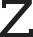 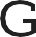 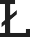 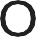 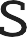 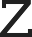 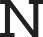 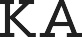 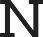 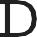 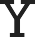 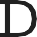 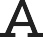 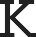 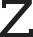 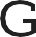 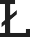 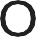 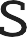 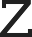 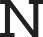 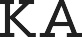 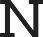 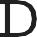 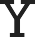 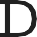 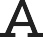 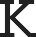 imię   i   nazwisko   ........................................................................................................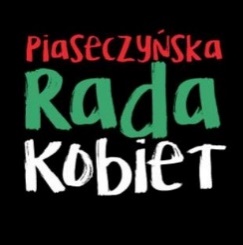 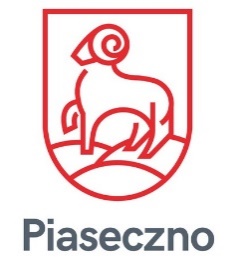 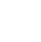 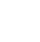 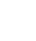 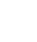 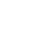 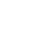 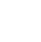 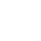 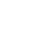 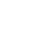 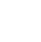 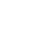 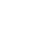 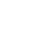 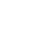 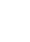 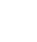 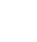 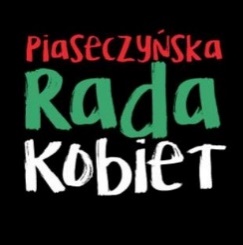 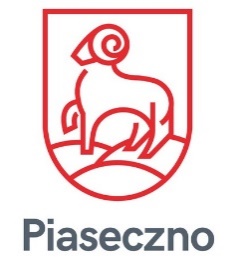 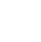 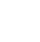 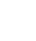 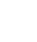 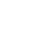 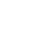 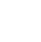 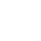 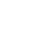 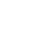 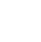 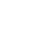 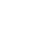 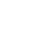 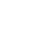 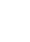 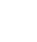 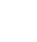 tel.  kontaktowy ...................................  e-mail  .................................................kategoria w której zgłaszana jest kandydatka (zaznacz właściwą kratkę)  󠇃  󠇃  biznes i jego otoczenie działalność edukacyjna   działalność kulturalna  działalność społeczna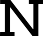 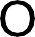 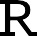 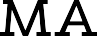 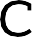 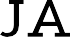 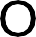 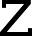 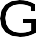 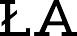 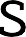 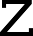 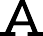 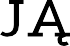 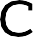 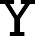 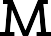 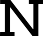 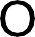 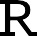 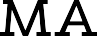 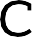 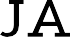 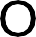 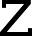 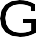 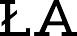 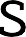 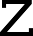 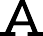 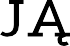 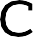 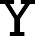 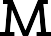 imię   i   nazwisko   ......................................................................................................................nazwa   instytucji   zgłaszającej.........................................................................tel.  kontaktowy ...................................  e-mail  ...................................................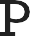 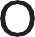 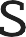 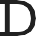 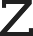 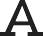 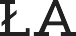 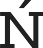 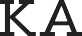 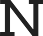 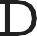 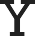 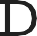 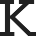 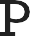 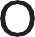 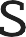 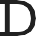 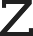 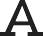 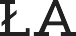 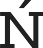 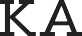 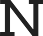 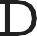 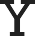 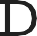 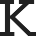 *skondensowany opis działań kandydatki do zamieszczenia w mediach( max 1500 znaków). W przypadku pisma odręcznego można dołączyć załącznik.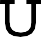 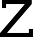 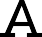 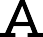 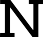 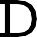 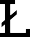 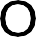 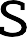 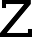 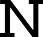 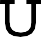 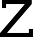 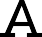 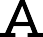 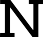 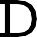 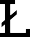 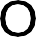 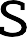 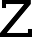 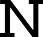 *rozwinięty opis z uzasadnieniem (max 2800 znaków) oraz dodatkowe dokumenty można dołączyć oddzielnie jako załącznikUdzielam rekomendacji kandydatce wymienionej w niniejszym zgłoszeniu.1)  imię  i  nazwisko  osoby  rekomendującej  .............................................................................................tel.   ................................................................adres   mailowy:   ................................................................czytelny    podpis    ..........................................................................................2)  imię  i  nazwisko  osoby  rekomendującej  .............................................................................................tel.   ................................................................   adres   mailowy:   ..............................................................czytelny    podpis    .........................................................................................3)  imię  i  nazwisko  osoby  rekomendującej  .............................................................................................tel.   ................................................................   adres   mailowy:   ..............................................................czytelny    podpis    .........................................................................................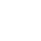 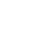 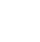 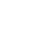 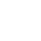 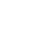 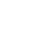 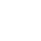 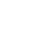 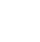 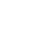 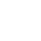 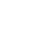 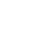 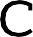 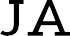 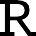 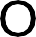 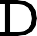 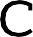 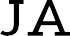 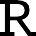 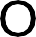 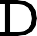 Administratorem danych osobowych przetwarzanych podczas realizacji Konkursu jest Urząd Miasta i Gminy (UMiG) z siedzibą w Piasecznie, przy ul. Kościuszki 5. W sprawie przetwarzania danych osobowych prosimy o kontakt pocztą elektroniczną e-mail: bogdan.temoszczuk@piaseczno.eu lub telefonicznie: tel. 22 70 17 550Organizator przetwarza dane kandydata lub kandydatki w zakresie: imię, nazwisko, adres poczty elektronicznej, numer telefonu kontaktowego, informacje o działaniach opisanych przez kandydata w ramach zgłoszenia do Nagrody oraz dane osobowe zawarte w dokumentach stanowiących załączniki do zgłoszenia.Podanie danych osobowych osoby Zgłaszanej przez Zgłaszających w konkursie jest dobrowolne, ale niezbędne do udziału w konkursie i przyznaniu nagrody.Dane osoby Zgłaszanej i Zgłaszającej są przetwarzane w celu udziału w konkursie i przyznaniu nagrody, w celu możliwości dochodzenia roszczeń i ochrony przed roszczeniami, w celu komunikowania się w sprawach związanych z udziałem w konkursie (art. 6 ust.1 lit. f RODO).Zgłoszenie sprzeciwu wobec przetwarzania danych osobowych przez osobę Zgłoszoną do konkursu, jest równoznaczne z wycofaniem jej zgłoszenia do konkursu, a w wypadku wycofania zgody po przekazaniu nagrody - skutkuje koniecznością zwrotu nagrody.Informacje o działaniach UMiG otrzymywane są na podstawie wyrażonej zgody. Osoby wyrażające zgodę mają prawo w dowolnym momencie ją wycofać. Wycofanie zgody nie wpływa na zgodność z prawem przetwarzania, którego dokonano na podstawie zgody przed jej wycofaniem.Dane o konkursie, w tym Dane osobowe mogą być udostępniane sponsorom projektów, do celów kontroli finansowej tych projektów, na podstawie uzasadnionych prawnie interesów UMiG oraz sponsorów, związanych z potrzebą kontroli sposobu wydatkowania środków finansowych.Dane mogą również być powierzane do przetwarzania podmiotom, które świadczą na rzecz UMiG usługi wiążące się z przetwarzaniem danych osobowych, z zastrzeżeniem, że te podmioty nie nabywają prawa do samodzielnego przetwarzania tych danych a jedynie do wykonywania poleceń UMiG w tym zakresie.W przypadku danych przetwarzanych na podstawie zgody, dane będą przetwarzane do czasu wycofania zgody.Dane osobowe przetwarzane w związku z udziałem w konkursie i przyznaniem nagrody przechowywane są do chwili upływu okresu przechowywania dokumentacji projektu, wymaganego przez sponsorów lub do chwili upływu okresu wynikającego z obowiązujących przepisów dotyczących prowadzenia ksiąg rachunkowych, przy czym obowiązuje najdłuższy okres.Osoby, których dane osobowe przetwarzamy mają prawo żądania dostępu do danych, ich sprostowania, usunięcia lub ograniczenia przetwarzania, prawo wniesienia sprzeciwu wobec przetwarzania oraz prawo przenoszenia danych. Dopuszczalność korzystania z poszczególnych praw zależy od podstawy prawnej konkretnego przetwarzania.Osoby, których dane osobowe przetwarzamy mają prawo wnieść skargę do organu nadzorczego (PUODO).WYRAŻAM ZGODĘ NA PRZETWARZANIE MOICH DANYCH ZGODNIE Z REGULAMINEM KONKURSU KOBIECA OSOBOWOŚĆ GMINY PIASECZNO 2022.OŚWIADCZAM, ŻE ZNAM I AKCEPTUJĘ REGULAMIN KONKURSU KOBIECA OSOBOWOŚĆ GMINY PIASECZNO 2022.CZYTELNY PODPIS KANDYDATKICZYTELNY  PODPIS OSOBY ZGŁASZAJĄCEJCZYTELNY PODPIS OSOBY REKOMENDUJĄCEJCZYTELNY PODPIS OSOBY REKOMENDUJĄCEJ